ПРОМЕЖУТОЧНЫЙ ОТЧЕТрегиональной инновационной площадки «Цифровая математическая школа»1. Отчетный период:_1.09.2020 – 30.06.2021 2. Руководитель РИП: Студенникова Наталья Викторовна.3. Участников, прекратившие/приостановившие свое участие в процессе реализации проекта/ программы, нет.4. Образовательных организаций, выразившие заинтересованность в участии в работе по реализации проекта / программ, нет.5. Запланированные цели и задачи РИП на год и степень их выполнения (ход выполнения программы за учебный год):Описание проведенных за год образовательных событий (мероприятий).Организационное консультирование учителей школы о работе региональной инновационной площадки  «Цифровая математическая школа». Заседание участников региональной инновационной площадки «Цифровая математическая школа». Рассматривались вопросы: составление программы по работе региональной инновационной площадки в МБОУ «Моховицкая СОШ»,  планирование работы на первый год  деятельности.Результативность работы РИП за год:В школе в 3, 4 классах ведется курс внеурочной деятельности «Юный пользователь сайта Учи.ру», где на занятиях учащиеся имеют возможность закрепить полученные на уроке знания, выполняя задания на платформе Учи.руДля учащихся 6-8 классов разработан курс программы дополнительного образования "Олимпиадная математика с Учи.ру"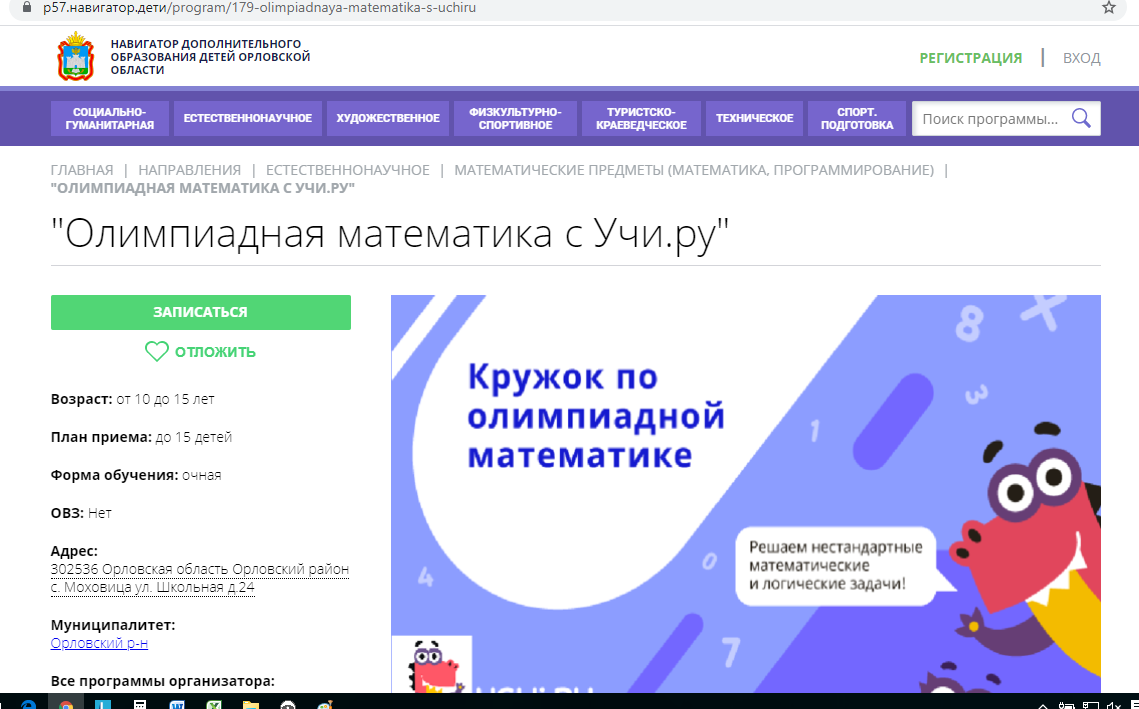 8. Назовите не менее 3-х наиболее важных достижений в работе инновационной площадки в прошедшем году, имеющих практическую или научную ценность.Повышение цифровой компетентности педагогических работников и обучающихся образовательных учреждений РИП, что явилось основой для эффективной работы в период дистанционного обучения. Учителя применяли инфокоммуникационные технологии уверенно, эффективно, критично и безопасно. Обучающиеся использовали информационную среду, коммуникации и образовательную платформу Учи.ру для  удовлетворения потребностей в новых знаниях, развития умений в интерактивном общении, повышения ответственности в режиме дистанта.Мотивация детей на самостоятельное получение новых компетенций в области математических знаний через дистанционные курсы, онлайн конкурсы и олимпиады. Обучающиеся в течении года участвовали в  марафонах знаний на платформе Учи.ру,  в  олимпиадах по математике на разных уровнях образования,  в  олимпиадах по другим областям знаний. Все участники награждены дипломами победителей, похвальными грамотами или сертификатами участника. 9. Опишите трудности и проблемы, с которыми вы столкнулись в ходе реализации проекта.Недостаточное материально-техническое обеспечение образовательной организации автоматизированными рабочими местами для обучающихся.Отсутствие высокоскоростного Интернета в школе.№№Планируемые задачиПланируемые задачиПланируемые задачиПланируемые задачиПланируемые задачиПланируемые задачиПланируемые задачиМероприятия, документыМероприятия, документыМероприятия, документыМероприятия, документыМероприятия, документыМероприятия, документыМероприятия, документыМероприятия, документыМероприятия, документыСтепень выполненияСтепень выполненияСтепень выполненияСтепень выполнения1.1. Анализ работы в первый период. Планирование работы на второй этап. Уточнение состава РИП. Анализ работы в первый период. Планирование работы на второй этап. Уточнение состава РИП. Анализ работы в первый период. Планирование работы на второй этап. Уточнение состава РИП. Анализ работы в первый период. Планирование работы на второй этап. Уточнение состава РИП. Анализ работы в первый период. Планирование работы на второй этап. Уточнение состава РИП. Анализ работы в первый период. Планирование работы на второй этап. Уточнение состава РИП. Анализ работы в первый период. Планирование работы на второй этап. Уточнение состава РИП.Заседание РИП. Промежуточные отчеты деятельности РИП в образовательных учреждениях. Подготовка документов по уточнению состава РИП.Заседание РИП. Промежуточные отчеты деятельности РИП в образовательных учреждениях. Подготовка документов по уточнению состава РИП.Заседание РИП. Промежуточные отчеты деятельности РИП в образовательных учреждениях. Подготовка документов по уточнению состава РИП.Заседание РИП. Промежуточные отчеты деятельности РИП в образовательных учреждениях. Подготовка документов по уточнению состава РИП.Заседание РИП. Промежуточные отчеты деятельности РИП в образовательных учреждениях. Подготовка документов по уточнению состава РИП.Заседание РИП. Промежуточные отчеты деятельности РИП в образовательных учреждениях. Подготовка документов по уточнению состава РИП.Заседание РИП. Промежуточные отчеты деятельности РИП в образовательных учреждениях. Подготовка документов по уточнению состава РИП.Заседание РИП. Промежуточные отчеты деятельности РИП в образовательных учреждениях. Подготовка документов по уточнению состава РИП.Заседание РИП. Промежуточные отчеты деятельности РИП в образовательных учреждениях. Подготовка документов по уточнению состава РИП.Выполнены во всех образовательных организацияхВыполнены во всех образовательных организацияхВыполнены во всех образовательных организацияхВыполнены во всех образовательных организациях22Увеличение количества обучающихся образовательных организаций, подключенных к обучению на платформе Учи.руУвеличение количества обучающихся образовательных организаций, подключенных к обучению на платформе Учи.руУвеличение количества обучающихся образовательных организаций, подключенных к обучению на платформе Учи.руУвеличение количества обучающихся образовательных организаций, подключенных к обучению на платформе Учи.руУвеличение количества обучающихся образовательных организаций, подключенных к обучению на платформе Учи.руУвеличение количества обучающихся образовательных организаций, подключенных к обучению на платформе Учи.руУвеличение количества обучающихся образовательных организаций, подключенных к обучению на платформе Учи.руРегистрация новых учащихся на платформе Учи.ру, знакомство с инструкцией по изучению дистанционных курсов по математике.Регистрация новых учащихся на платформе Учи.ру, знакомство с инструкцией по изучению дистанционных курсов по математике.Регистрация новых учащихся на платформе Учи.ру, знакомство с инструкцией по изучению дистанционных курсов по математике.Регистрация новых учащихся на платформе Учи.ру, знакомство с инструкцией по изучению дистанционных курсов по математике.Регистрация новых учащихся на платформе Учи.ру, знакомство с инструкцией по изучению дистанционных курсов по математике.Регистрация новых учащихся на платформе Учи.ру, знакомство с инструкцией по изучению дистанционных курсов по математике.Регистрация новых учащихся на платформе Учи.ру, знакомство с инструкцией по изучению дистанционных курсов по математике.Регистрация новых учащихся на платформе Учи.ру, знакомство с инструкцией по изучению дистанционных курсов по математике.Регистрация новых учащихся на платформе Учи.ру, знакомство с инструкцией по изучению дистанционных курсов по математике.Выполнены во всех образовательных организацияхВыполнены во всех образовательных организацияхВыполнены во всех образовательных организацияхВыполнены во всех образовательных организацияхКоличество обучающихся в МБОУ «Моховицкая средняя общеобразовательная школа» Орловского района Орловской областиКоличество обучающихся в МБОУ «Моховицкая средняя общеобразовательная школа» Орловского района Орловской областиКоличество обучающихся в МБОУ «Моховицкая средняя общеобразовательная школа» Орловского района Орловской областиКоличество обучающихся в МБОУ «Моховицкая средняя общеобразовательная школа» Орловского района Орловской областиКоличество обучающихся в МБОУ «Моховицкая средняя общеобразовательная школа» Орловского района Орловской областиКоличество обучающихся в МБОУ «Моховицкая средняя общеобразовательная школа» Орловского района Орловской областиКоличество обучающихся в МБОУ «Моховицкая средняя общеобразовательная школа» Орловского района Орловской областиКоличество обучающихся в МБОУ «Моховицкая средняя общеобразовательная школа» Орловского района Орловской областиКоличество обучающихся в МБОУ «Моховицкая средняя общеобразовательная школа» Орловского района Орловской областиКоличество обучающихся в МБОУ «Моховицкая средняя общеобразовательная школа» Орловского района Орловской областиКоличество обучающихся в МБОУ «Моховицкая средняя общеобразовательная школа» Орловского района Орловской областиКоличество обучающихся в МБОУ «Моховицкая средняя общеобразовательная школа» Орловского района Орловской областиКоличество обучающихся в МБОУ «Моховицкая средняя общеобразовательная школа» Орловского района Орловской областиКоличество обучающихся в МБОУ «Моховицкая средняя общеобразовательная школа» Орловского района Орловской областиКоличество обучающихся в МБОУ «Моховицкая средняя общеобразовательная школа» Орловского района Орловской областиКоличество обучающихся в МБОУ «Моховицкая средняя общеобразовательная школа» Орловского района Орловской областиКоличество обучающихся в МБОУ «Моховицкая средняя общеобразовательная школа» Орловского района Орловской областиКоличество обучающихся в МБОУ «Моховицкая средняя общеобразовательная школа» Орловского района Орловской областиКоличество обучающихся в МБОУ «Моховицкая средняя общеобразовательная школа» Орловского района Орловской областиКоличество обучающихся в МБОУ «Моховицкая средняя общеобразовательная школа» Орловского района Орловской областиКоличество обучающихся в МБОУ «Моховицкая средняя общеобразовательная школа» Орловского района Орловской областиКоличество обучающихся в МБОУ «Моховицкая средняя общеобразовательная школа» Орловского района Орловской областиКласс/курсКласс/курсКласс/курсВсего Всего Всего Обучающихся на порталеОбучающихся на порталеОбучающихся на порталеОбучающихся на порталематематикаматематикаалгебраалгебраогэогэогэегэегэегэегэПримечаниеУчитель : Ф.И.О.Учитель : Ф.И.О.Учитель : Ф.И.О.Учитель : Ф.И.О.Учитель : Ф.И.О.Учитель : Ф.И.О.Учитель : Ф.И.О.Учитель : Ф.И.О.Учитель : Ф.И.О.Учитель : Ф.И.О.Учитель : Ф.И.О.Учитель : Ф.И.О.Учитель : Ф.И.О.Учитель : Ф.И.О.Учитель : Ф.И.О.Учитель : Ф.И.О.Учитель : Ф.И.О.Учитель : Ф.И.О.Учитель : Ф.И.О.Учитель : Ф.И.О.Учитель : Ф.И.О.Учитель : Ф.И.О.22277777777733377777777744488888888855588888888866610101010101010101077710101010101010101088866666666699911111111111111111122222222222223.3.Повышение  эффективности управления школьной системой образования за счет использования  цифровых технологий, ориентированных на  оценку достижения планируемых результатов по математике.Повышение  эффективности управления школьной системой образования за счет использования  цифровых технологий, ориентированных на  оценку достижения планируемых результатов по математике.Повышение  эффективности управления школьной системой образования за счет использования  цифровых технологий, ориентированных на  оценку достижения планируемых результатов по математике.Повышение  эффективности управления школьной системой образования за счет использования  цифровых технологий, ориентированных на  оценку достижения планируемых результатов по математике.Повышение  эффективности управления школьной системой образования за счет использования  цифровых технологий, ориентированных на  оценку достижения планируемых результатов по математике.Повышение  эффективности управления школьной системой образования за счет использования  цифровых технологий, ориентированных на  оценку достижения планируемых результатов по математике.Повышение  эффективности управления школьной системой образования за счет использования  цифровых технологий, ориентированных на  оценку достижения планируемых результатов по математике.Заместители директоров ОО зарегистрированы администраторами на портале Учи.ру. Имеют доступ к личным кабинетам учителей и обучающихся, получают аналитический материал по прохождению курсов по математике и подготовки к ГИА по математике.Заместители директоров ОО зарегистрированы администраторами на портале Учи.ру. Имеют доступ к личным кабинетам учителей и обучающихся, получают аналитический материал по прохождению курсов по математике и подготовки к ГИА по математике.Заместители директоров ОО зарегистрированы администраторами на портале Учи.ру. Имеют доступ к личным кабинетам учителей и обучающихся, получают аналитический материал по прохождению курсов по математике и подготовки к ГИА по математике.Заместители директоров ОО зарегистрированы администраторами на портале Учи.ру. Имеют доступ к личным кабинетам учителей и обучающихся, получают аналитический материал по прохождению курсов по математике и подготовки к ГИА по математике.Заместители директоров ОО зарегистрированы администраторами на портале Учи.ру. Имеют доступ к личным кабинетам учителей и обучающихся, получают аналитический материал по прохождению курсов по математике и подготовки к ГИА по математике.Заместители директоров ОО зарегистрированы администраторами на портале Учи.ру. Имеют доступ к личным кабинетам учителей и обучающихся, получают аналитический материал по прохождению курсов по математике и подготовки к ГИА по математике.Заместители директоров ОО зарегистрированы администраторами на портале Учи.ру. Имеют доступ к личным кабинетам учителей и обучающихся, получают аналитический материал по прохождению курсов по математике и подготовки к ГИА по математике.Заместители директоров ОО зарегистрированы администраторами на портале Учи.ру. Имеют доступ к личным кабинетам учителей и обучающихся, получают аналитический материал по прохождению курсов по математике и подготовки к ГИА по математике.Заместители директоров ОО зарегистрированы администраторами на портале Учи.ру. Имеют доступ к личным кабинетам учителей и обучающихся, получают аналитический материал по прохождению курсов по математике и подготовки к ГИА по математике.Выполнены дополнительно к первому периоду Выполнены дополнительно к первому периоду Выполнены дополнительно к первому периоду Выполнены дополнительно к первому периоду 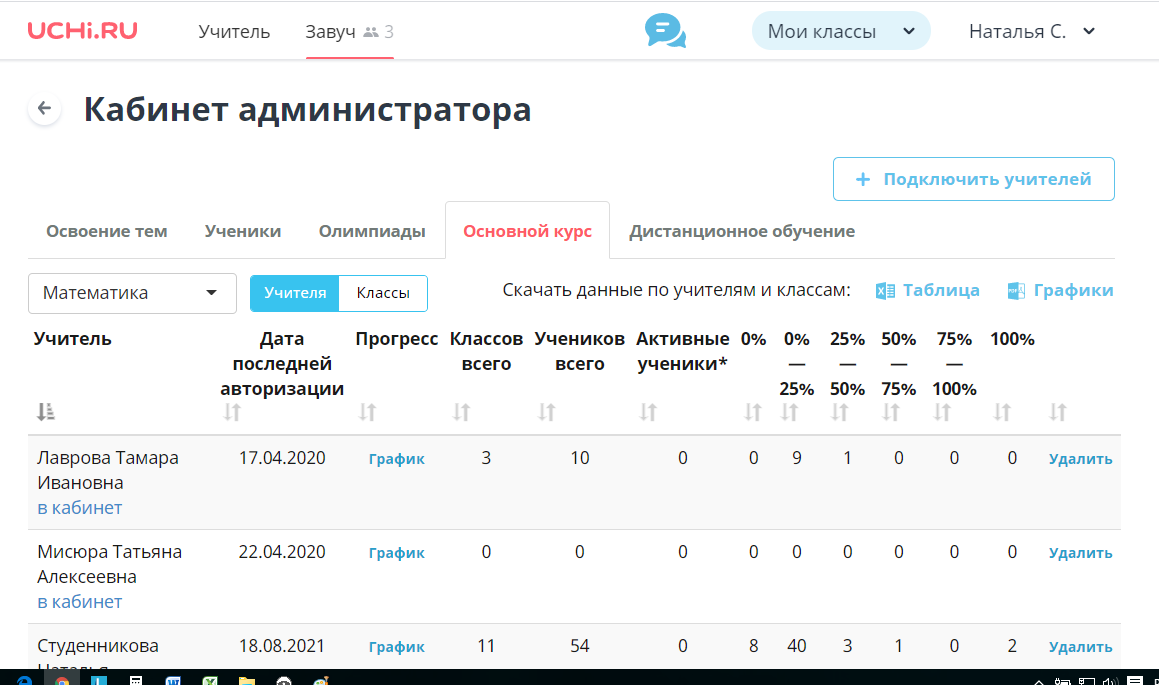 4.4.Мотивация и организация участия обучающихся в онлайн олимпиадах по математике на платформе Учи.ру.Мотивация и организация участия обучающихся в онлайн олимпиадах по математике на платформе Учи.ру.Мотивация и организация участия обучающихся в онлайн олимпиадах по математике на платформе Учи.ру.Мотивация и организация участия обучающихся в онлайн олимпиадах по математике на платформе Учи.ру.Мотивация и организация участия обучающихся в онлайн олимпиадах по математике на платформе Учи.ру.Мотивация и организация участия обучающихся в онлайн олимпиадах по математике на платформе Учи.ру.Мотивация и организация участия обучающихся в онлайн олимпиадах по математике на платформе Учи.ру.Онлайн олимпиады:Межпредметная Дино Олимпиада, август 2020 г.;IV Международная  олимпиада «BRICSMATH», декабрь  2020 г.;Всероссийская олимпиада по математике, февраль 2021 г.;V Международная  олимпиада «BRICSMATH», май-июнь 2021г.Количество: дипломы победителей и грамоты обучающимся, благодарственные письма учителям Онлайн олимпиады:Межпредметная Дино Олимпиада, август 2020 г.;IV Международная  олимпиада «BRICSMATH», декабрь  2020 г.;Всероссийская олимпиада по математике, февраль 2021 г.;V Международная  олимпиада «BRICSMATH», май-июнь 2021г.Количество: дипломы победителей и грамоты обучающимся, благодарственные письма учителям Онлайн олимпиады:Межпредметная Дино Олимпиада, август 2020 г.;IV Международная  олимпиада «BRICSMATH», декабрь  2020 г.;Всероссийская олимпиада по математике, февраль 2021 г.;V Международная  олимпиада «BRICSMATH», май-июнь 2021г.Количество: дипломы победителей и грамоты обучающимся, благодарственные письма учителям Онлайн олимпиады:Межпредметная Дино Олимпиада, август 2020 г.;IV Международная  олимпиада «BRICSMATH», декабрь  2020 г.;Всероссийская олимпиада по математике, февраль 2021 г.;V Международная  олимпиада «BRICSMATH», май-июнь 2021г.Количество: дипломы победителей и грамоты обучающимся, благодарственные письма учителям Онлайн олимпиады:Межпредметная Дино Олимпиада, август 2020 г.;IV Международная  олимпиада «BRICSMATH», декабрь  2020 г.;Всероссийская олимпиада по математике, февраль 2021 г.;V Международная  олимпиада «BRICSMATH», май-июнь 2021г.Количество: дипломы победителей и грамоты обучающимся, благодарственные письма учителям Онлайн олимпиады:Межпредметная Дино Олимпиада, август 2020 г.;IV Международная  олимпиада «BRICSMATH», декабрь  2020 г.;Всероссийская олимпиада по математике, февраль 2021 г.;V Международная  олимпиада «BRICSMATH», май-июнь 2021г.Количество: дипломы победителей и грамоты обучающимся, благодарственные письма учителям Онлайн олимпиады:Межпредметная Дино Олимпиада, август 2020 г.;IV Международная  олимпиада «BRICSMATH», декабрь  2020 г.;Всероссийская олимпиада по математике, февраль 2021 г.;V Международная  олимпиада «BRICSMATH», май-июнь 2021г.Количество: дипломы победителей и грамоты обучающимся, благодарственные письма учителям Онлайн олимпиады:Межпредметная Дино Олимпиада, август 2020 г.;IV Международная  олимпиада «BRICSMATH», декабрь  2020 г.;Всероссийская олимпиада по математике, февраль 2021 г.;V Международная  олимпиада «BRICSMATH», май-июнь 2021г.Количество: дипломы победителей и грамоты обучающимся, благодарственные письма учителям Онлайн олимпиады:Межпредметная Дино Олимпиада, август 2020 г.;IV Международная  олимпиада «BRICSMATH», декабрь  2020 г.;Всероссийская олимпиада по математике, февраль 2021 г.;V Международная  олимпиада «BRICSMATH», май-июнь 2021г.Количество: дипломы победителей и грамоты обучающимся, благодарственные письма учителям Проводились участниками инновационной площадки во всех образовательных организацияхПроводились участниками инновационной площадки во всех образовательных организацияхПроводились участниками инновационной площадки во всех образовательных организацияхПроводились участниками инновационной площадки во всех образовательных организацияхКласс/ олимпиадаКласс/ олимпиадаКласс/ олимпиадаКласс/ олимпиадаУчитель Ф.И.О.Учитель Ф.И.О.Учитель Ф.И.О.«Олимпийские игры» по математике 2020 г, октябрь 2020г«Олимпийские игры» по математике 2020 г, октябрь 2020г«Олимпийские игры» по математике 2020 г, октябрь 2020г«Олимпийские игры» по математике 2020 г, октябрь 2020г«Олимпийские игры» по математике 2020 г, октябрь 2020гIV Международная  олимпиада «BRICSMATH», декабрь  2020гIV Международная  олимпиада «BRICSMATH», декабрь  2020гIV Международная  олимпиада «BRICSMATH», декабрь  2020гIV Международная  олимпиада «BRICSMATH», декабрь  2020гВсероссийская олимпиада по математике, февраль 2021 г.;Всероссийская олимпиада по математике, февраль 2021 г.;Всероссийская олимпиада по математике, февраль 2021 г.;Всероссийская олимпиада по математике, февраль 2021 г.;V Международная  олимпиада «BRICSMATH», май-июнь 2021г.V Международная  олимпиада «BRICSMATH», май-июнь 2021г.11112222333344444222211114444111115555555556666444445555777722222333399998888999910101010111111115.5.Повышение  эффективности образовательной деятельности и развитие учебной мотивации у обучающихся по математике за счет использования  дистанционной формы обучения и цифровых образовательных ресурсов  образовательного портала «Учи.ру».Повышение  эффективности образовательной деятельности и развитие учебной мотивации у обучающихся по математике за счет использования  дистанционной формы обучения и цифровых образовательных ресурсов  образовательного портала «Учи.ру».Повышение  эффективности образовательной деятельности и развитие учебной мотивации у обучающихся по математике за счет использования  дистанционной формы обучения и цифровых образовательных ресурсов  образовательного портала «Учи.ру».Повышение  эффективности образовательной деятельности и развитие учебной мотивации у обучающихся по математике за счет использования  дистанционной формы обучения и цифровых образовательных ресурсов  образовательного портала «Учи.ру».Повышение  эффективности образовательной деятельности и развитие учебной мотивации у обучающихся по математике за счет использования  дистанционной формы обучения и цифровых образовательных ресурсов  образовательного портала «Учи.ру».Повышение  эффективности образовательной деятельности и развитие учебной мотивации у обучающихся по математике за счет использования  дистанционной формы обучения и цифровых образовательных ресурсов  образовательного портала «Учи.ру».Повышение  эффективности образовательной деятельности и развитие учебной мотивации у обучающихся по математике за счет использования  дистанционной формы обучения и цифровых образовательных ресурсов  образовательного портала «Учи.ру».Использование дистанционных курсов по математике, алгебре, подготовки к ОГЭ в урочной и внеурочной деятельности.Использование дистанционных курсов по математике, алгебре, подготовки к ОГЭ в урочной и внеурочной деятельности.Использование дистанционных курсов по математике, алгебре, подготовки к ОГЭ в урочной и внеурочной деятельности.Использование дистанционных курсов по математике, алгебре, подготовки к ОГЭ в урочной и внеурочной деятельности.Использование дистанционных курсов по математике, алгебре, подготовки к ОГЭ в урочной и внеурочной деятельности.Использование дистанционных курсов по математике, алгебре, подготовки к ОГЭ в урочной и внеурочной деятельности.Использование дистанционных курсов по математике, алгебре, подготовки к ОГЭ в урочной и внеурочной деятельности.Использование дистанционных курсов по математике, алгебре, подготовки к ОГЭ в урочной и внеурочной деятельности.Использование дистанционных курсов по математике, алгебре, подготовки к ОГЭ в урочной и внеурочной деятельности.Использовались учителями математики во  всех образовательных организацияхИспользовались учителями математики во  всех образовательных организацияхИспользовались учителями математики во  всех образовательных организацияхИспользовались учителями математики во  всех образовательных организацияхКласс/курсКласс/курсКласс/курсКласс/курсКласс/курсматематикаматематикаматематикаалгебраалгебраалгебраогэогэегэегэСредняя итоговая оценка по математикеСредняя итоговая оценка по математикеСредняя итоговая оценка по математикеСредняя итоговая оценка по математикеВыводы (сравнение успеваемости  класса)Выводы (сравнение успеваемости  класса)Выводы (сравнение успеваемости  класса)1-6 классы1-6 классы1-6 классы1-6 классы1-6 классы32%32%32%3,653,653,653,657-9 классы7-9 классы7-9 классы7-9 классы7-9 классы15%15%15%13%13%3,353,353,353,356.6.Проектирование измерительных материалов по математике (созданные задания для обучающихся на портале)Проектирование измерительных материалов по математике (созданные задания для обучающихся на портале)Проектирование измерительных материалов по математике (созданные задания для обучающихся на портале)Проектирование измерительных материалов по математике (созданные задания для обучающихся на портале)Проектирование измерительных материалов по математике (созданные задания для обучающихся на портале)Проектирование измерительных материалов по математике (созданные задания для обучающихся на портале)Проектирование измерительных материалов по математике (созданные задания для обучающихся на портале)Создание обновленных индивидуальных измерительных материалов по математике на платформе Учи.ру для обучающихся образовательной организацииСоздание обновленных индивидуальных измерительных материалов по математике на платформе Учи.ру для обучающихся образовательной организацииСоздание обновленных индивидуальных измерительных материалов по математике на платформе Учи.ру для обучающихся образовательной организацииСоздание обновленных индивидуальных измерительных материалов по математике на платформе Учи.ру для обучающихся образовательной организацииСоздание обновленных индивидуальных измерительных материалов по математике на платформе Учи.ру для обучающихся образовательной организацииСоздание обновленных индивидуальных измерительных материалов по математике на платформе Учи.ру для обучающихся образовательной организацииСоздание обновленных индивидуальных измерительных материалов по математике на платформе Учи.ру для обучающихся образовательной организацииСоздание обновленных индивидуальных измерительных материалов по математике на платформе Учи.ру для обучающихся образовательной организацииСоздание обновленных индивидуальных измерительных материалов по математике на платформе Учи.ру для обучающихся образовательной организацииСоздавались во всех образовательных организацияхСоздавались во всех образовательных организацияхСоздавались во всех образовательных организацияхСоздавались во всех образовательных организациях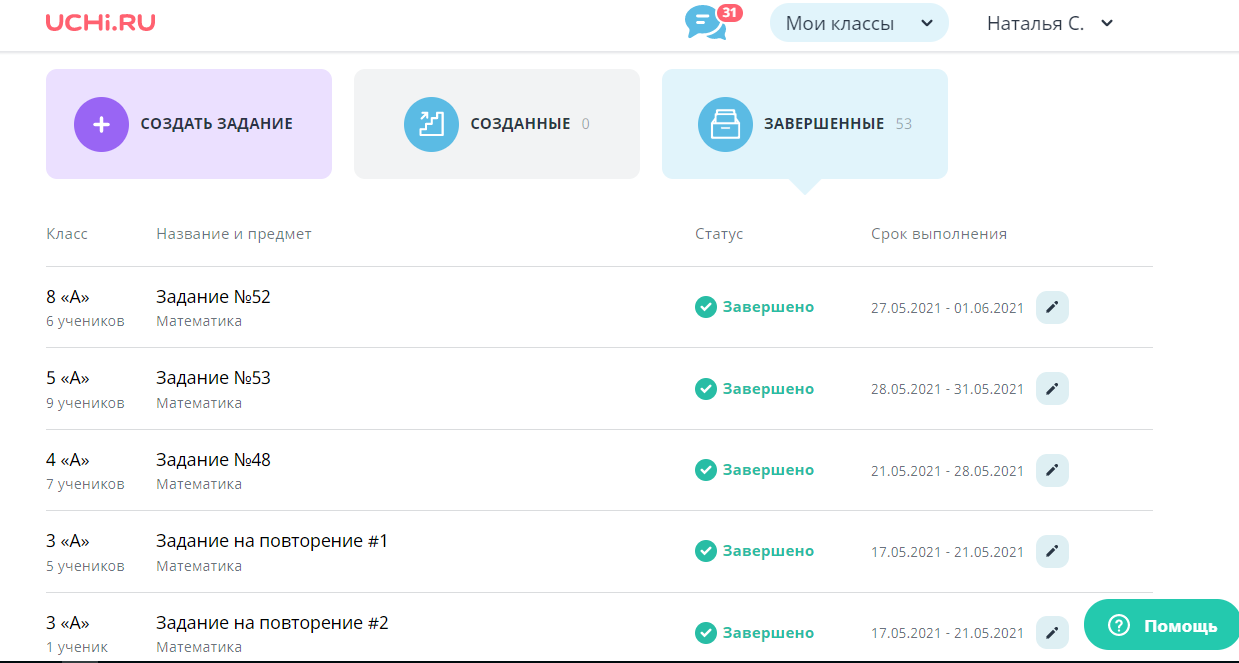 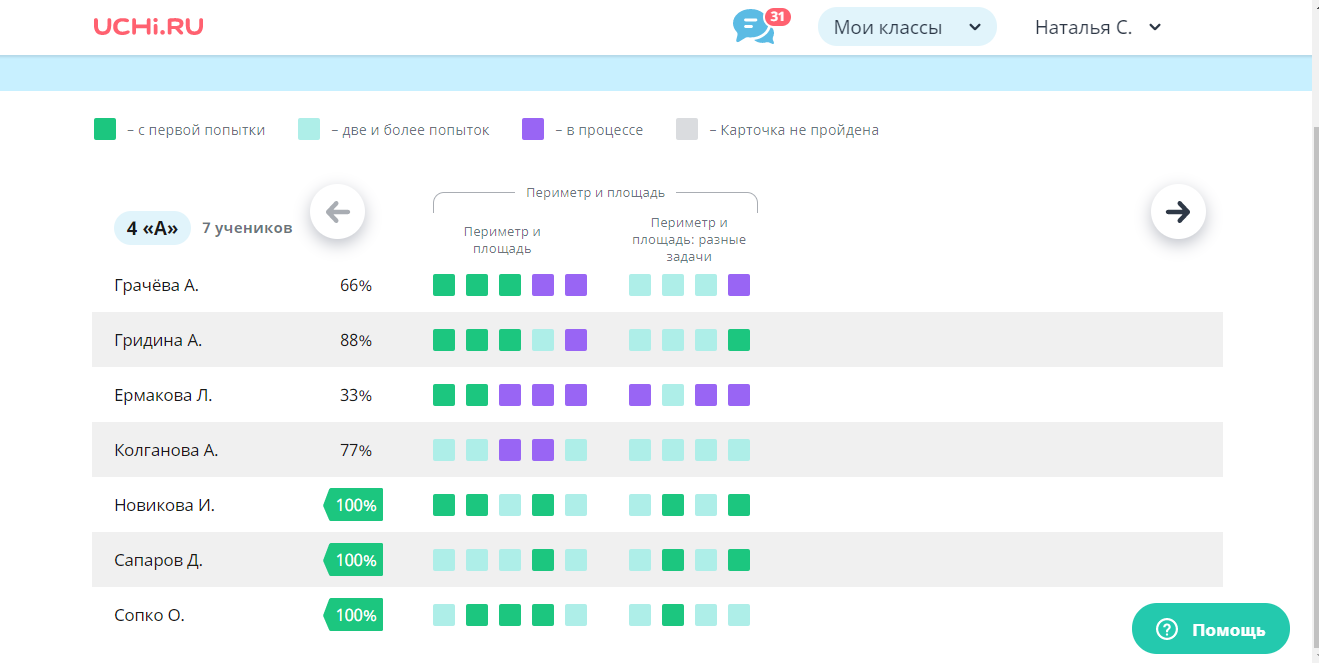 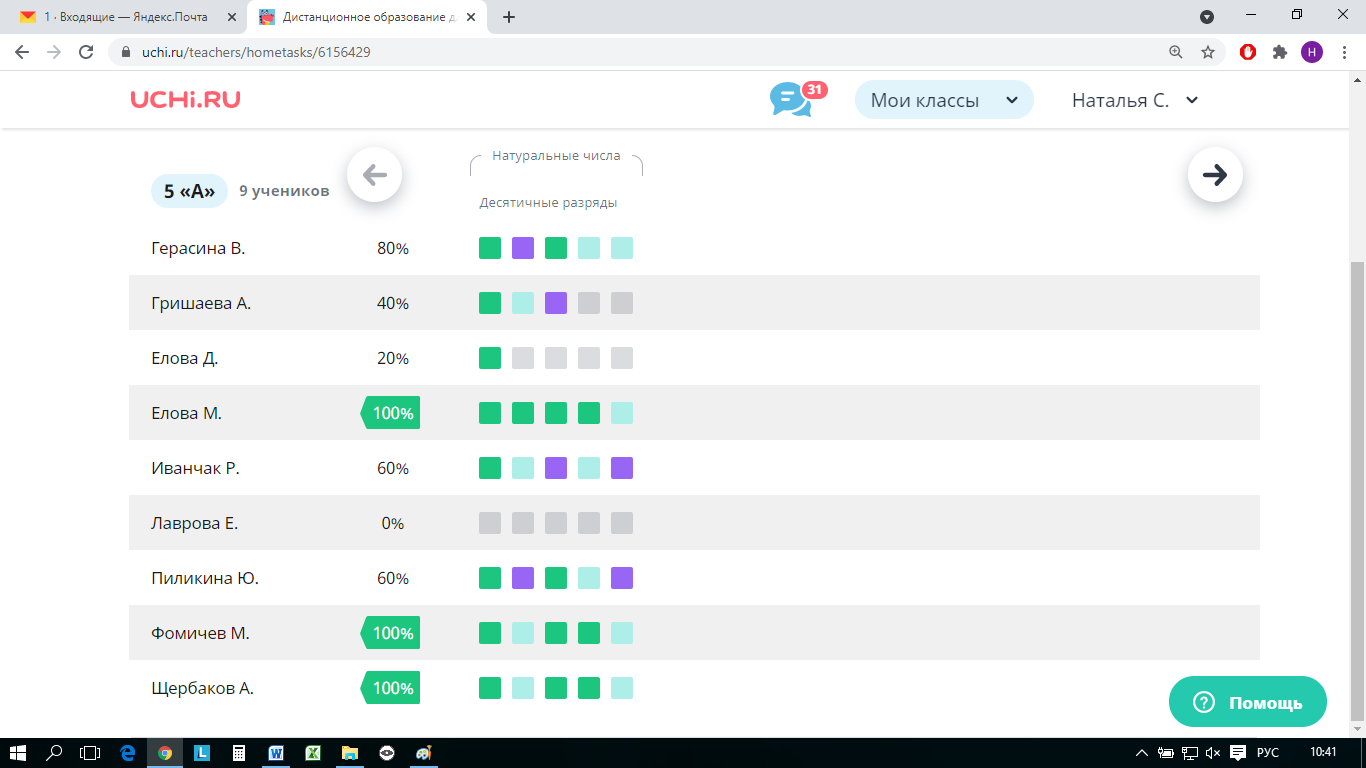 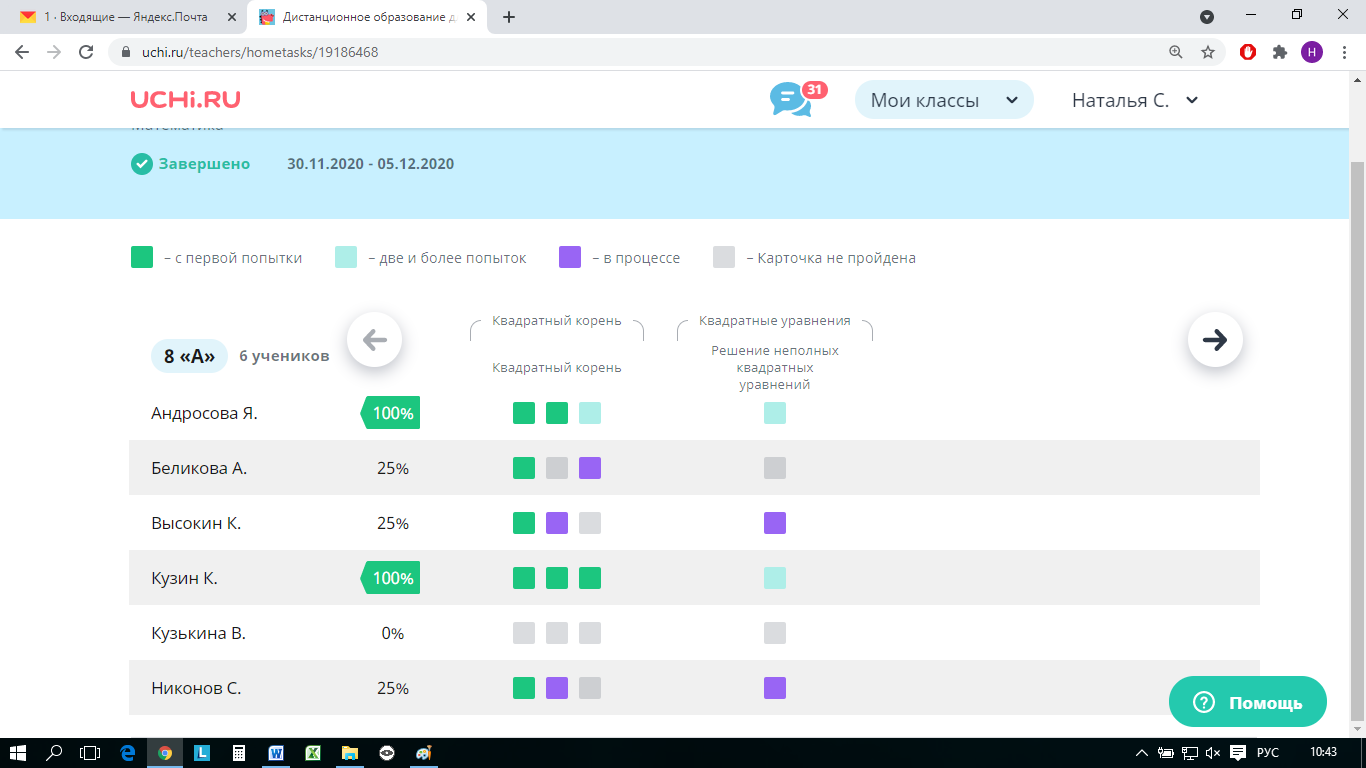 7.7.Повышение информированности и компетентности в вопросах оценивания и результативности образовательного процесса родителей и законных представителей ребенка.Повышение информированности и компетентности в вопросах оценивания и результативности образовательного процесса родителей и законных представителей ребенка.Повышение информированности и компетентности в вопросах оценивания и результативности образовательного процесса родителей и законных представителей ребенка.Повышение информированности и компетентности в вопросах оценивания и результативности образовательного процесса родителей и законных представителей ребенка.Повышение информированности и компетентности в вопросах оценивания и результативности образовательного процесса родителей и законных представителей ребенка.Повышение информированности и компетентности в вопросах оценивания и результативности образовательного процесса родителей и законных представителей ребенка.Повышение информированности и компетентности в вопросах оценивания и результативности образовательного процесса родителей и законных представителей ребенка.Регистрация родителей на портале Учи.ру или получение кода доступа в личный кабинет ребенка.Регистрация родителей на портале Учи.ру или получение кода доступа в личный кабинет ребенка.Регистрация родителей на портале Учи.ру или получение кода доступа в личный кабинет ребенка.Регистрация родителей на портале Учи.ру или получение кода доступа в личный кабинет ребенка.Регистрация родителей на портале Учи.ру или получение кода доступа в личный кабинет ребенка.Регистрация родителей на портале Учи.ру или получение кода доступа в личный кабинет ребенка.Регистрация родителей на портале Учи.ру или получение кода доступа в личный кабинет ребенка.Регистрация родителей на портале Учи.ру или получение кода доступа в личный кабинет ребенка.Регистрация родителей на портале Учи.ру или получение кода доступа в личный кабинет ребенка.Выполнены во всех образовательных организацияхВыполнены во всех образовательных организацияхВыполнены во всех образовательных организацияхВыполнены во всех образовательных организациях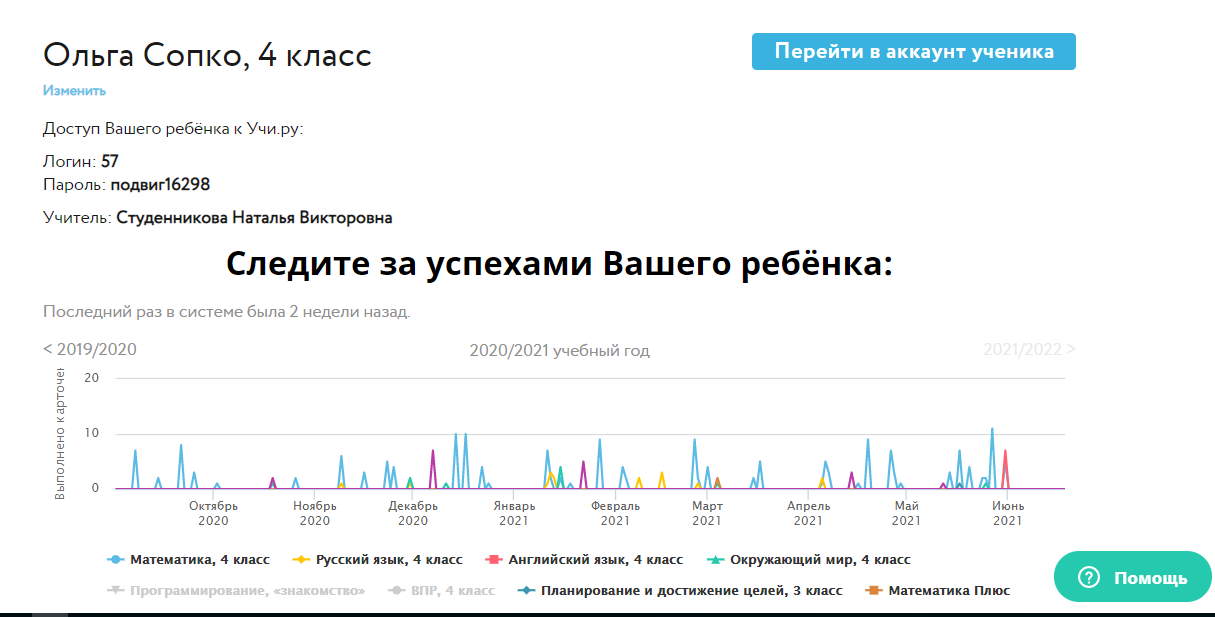 8Использование результатов образовательной деятельности для улучшения преподавания математики и оказания индивидуальной помощи обучающимся в освоении образовательных  программ на разных уровнях общего образованияИспользование результатов образовательной деятельности для улучшения преподавания математики и оказания индивидуальной помощи обучающимся в освоении образовательных  программ на разных уровнях общего образованияИспользование результатов образовательной деятельности для улучшения преподавания математики и оказания индивидуальной помощи обучающимся в освоении образовательных  программ на разных уровнях общего образованияИспользование результатов образовательной деятельности для улучшения преподавания математики и оказания индивидуальной помощи обучающимся в освоении образовательных  программ на разных уровнях общего образованияИспользование результатов образовательной деятельности для улучшения преподавания математики и оказания индивидуальной помощи обучающимся в освоении образовательных  программ на разных уровнях общего образованияИспользование результатов образовательной деятельности для улучшения преподавания математики и оказания индивидуальной помощи обучающимся в освоении образовательных  программ на разных уровнях общего образованияИспользование результатов образовательной деятельности для улучшения преподавания математики и оказания индивидуальной помощи обучающимся в освоении образовательных  программ на разных уровнях общего образованияИспользование результатов образовательной деятельности для улучшения преподавания математики и оказания индивидуальной помощи обучающимся в освоении образовательных  программ на разных уровнях общего образованияОрганизация дистанционного обучения, создание индивидуальных траекторий освоения курсов по математике, алгебре и подготовки к ГИА по математике.Организация дистанционного обучения, создание индивидуальных траекторий освоения курсов по математике, алгебре и подготовки к ГИА по математике.Организация дистанционного обучения, создание индивидуальных траекторий освоения курсов по математике, алгебре и подготовки к ГИА по математике.Организация дистанционного обучения, создание индивидуальных траекторий освоения курсов по математике, алгебре и подготовки к ГИА по математике.Организация дистанционного обучения, создание индивидуальных траекторий освоения курсов по математике, алгебре и подготовки к ГИА по математике.Организация дистанционного обучения, создание индивидуальных траекторий освоения курсов по математике, алгебре и подготовки к ГИА по математике.Организация дистанционного обучения, создание индивидуальных траекторий освоения курсов по математике, алгебре и подготовки к ГИА по математике.Организация дистанционного обучения, создание индивидуальных траекторий освоения курсов по математике, алгебре и подготовки к ГИА по математике.Организация дистанционного обучения, создание индивидуальных траекторий освоения курсов по математике, алгебре и подготовки к ГИА по математике.Выполнены во всех образовательных организацияхВыполнены во всех образовательных организацияхВыполнены во всех образовательных организацияхВыполнены во всех образовательных организацияхМатериалы платформы использовались для проведения внеурочной деятельности, открытых классных часов: «День знаний», «Классный час: Будь здоров», «Эко час», «Здоровье», «Рыцари», «Космос», «Города-герои»Материалы платформы использовались для проведения внеурочной деятельности, открытых классных часов: «День знаний», «Классный час: Будь здоров», «Эко час», «Здоровье», «Рыцари», «Космос», «Города-герои»Материалы платформы использовались для проведения внеурочной деятельности, открытых классных часов: «День знаний», «Классный час: Будь здоров», «Эко час», «Здоровье», «Рыцари», «Космос», «Города-герои»Материалы платформы использовались для проведения внеурочной деятельности, открытых классных часов: «День знаний», «Классный час: Будь здоров», «Эко час», «Здоровье», «Рыцари», «Космос», «Города-герои»Материалы платформы использовались для проведения внеурочной деятельности, открытых классных часов: «День знаний», «Классный час: Будь здоров», «Эко час», «Здоровье», «Рыцари», «Космос», «Города-герои»Материалы платформы использовались для проведения внеурочной деятельности, открытых классных часов: «День знаний», «Классный час: Будь здоров», «Эко час», «Здоровье», «Рыцари», «Космос», «Города-герои»Материалы платформы использовались для проведения внеурочной деятельности, открытых классных часов: «День знаний», «Классный час: Будь здоров», «Эко час», «Здоровье», «Рыцари», «Космос», «Города-герои»Материалы платформы использовались для проведения внеурочной деятельности, открытых классных часов: «День знаний», «Классный час: Будь здоров», «Эко час», «Здоровье», «Рыцари», «Космос», «Города-герои»Материалы платформы использовались для проведения внеурочной деятельности, открытых классных часов: «День знаний», «Классный час: Будь здоров», «Эко час», «Здоровье», «Рыцари», «Космос», «Города-герои»Материалы платформы использовались для проведения внеурочной деятельности, открытых классных часов: «День знаний», «Классный час: Будь здоров», «Эко час», «Здоровье», «Рыцари», «Космос», «Города-герои»Материалы платформы использовались для проведения внеурочной деятельности, открытых классных часов: «День знаний», «Классный час: Будь здоров», «Эко час», «Здоровье», «Рыцари», «Космос», «Города-герои»Материалы платформы использовались для проведения внеурочной деятельности, открытых классных часов: «День знаний», «Классный час: Будь здоров», «Эко час», «Здоровье», «Рыцари», «Космос», «Города-герои»Материалы платформы использовались для проведения внеурочной деятельности, открытых классных часов: «День знаний», «Классный час: Будь здоров», «Эко час», «Здоровье», «Рыцари», «Космос», «Города-герои»Материалы платформы использовались для проведения внеурочной деятельности, открытых классных часов: «День знаний», «Классный час: Будь здоров», «Эко час», «Здоровье», «Рыцари», «Космос», «Города-герои»Материалы платформы использовались для проведения внеурочной деятельности, открытых классных часов: «День знаний», «Классный час: Будь здоров», «Эко час», «Здоровье», «Рыцари», «Космос», «Города-герои»Материалы платформы использовались для проведения внеурочной деятельности, открытых классных часов: «День знаний», «Классный час: Будь здоров», «Эко час», «Здоровье», «Рыцари», «Космос», «Города-герои»Материалы платформы использовались для проведения внеурочной деятельности, открытых классных часов: «День знаний», «Классный час: Будь здоров», «Эко час», «Здоровье», «Рыцари», «Космос», «Города-герои»Материалы платформы использовались для проведения внеурочной деятельности, открытых классных часов: «День знаний», «Классный час: Будь здоров», «Эко час», «Здоровье», «Рыцари», «Космос», «Города-герои»Материалы платформы использовались для проведения внеурочной деятельности, открытых классных часов: «День знаний», «Классный час: Будь здоров», «Эко час», «Здоровье», «Рыцари», «Космос», «Города-герои»Материалы платформы использовались для проведения внеурочной деятельности, открытых классных часов: «День знаний», «Классный час: Будь здоров», «Эко час», «Здоровье», «Рыцари», «Космос», «Города-герои»Материалы платформы использовались для проведения внеурочной деятельности, открытых классных часов: «День знаний», «Классный час: Будь здоров», «Эко час», «Здоровье», «Рыцари», «Космос», «Города-герои»Материалы платформы использовались для проведения внеурочной деятельности, открытых классных часов: «День знаний», «Классный час: Будь здоров», «Эко час», «Здоровье», «Рыцари», «Космос», «Города-герои»9.Обновлена информации на сайтах образовательных организаций в разделе «Инновационная работа».Обновлена информации на сайтах образовательных организаций в разделе «Инновационная работа».Обновлена информации на сайтах образовательных организаций в разделе «Инновационная работа».Обновлена информации на сайтах образовательных организаций в разделе «Инновационная работа».Обновлена информации на сайтах образовательных организаций в разделе «Инновационная работа».Обновлена информации на сайтах образовательных организаций в разделе «Инновационная работа».Обновлена информации на сайтах образовательных организаций в разделе «Инновационная работа».Обновлена информации на сайтах образовательных организаций в разделе «Инновационная работа».Представлены документы по работе РИППредставлены документы по работе РИППредставлены документы по работе РИППредставлены документы по работе РИППредставлены документы по работе РИППредставлены документы по работе РИППредставлены документы по работе РИППредставлены документы по работе РИППредставлены документы по работе РИПВыполнены во всех образовательных организацияхВыполнены во всех образовательных организацияхВыполнены во всех образовательных организацияхВыполнены во всех образовательных организацияхhttp://mokhovitsa-sosh.obr57.ru/cifrovaja-matematiczeskaja-shkola/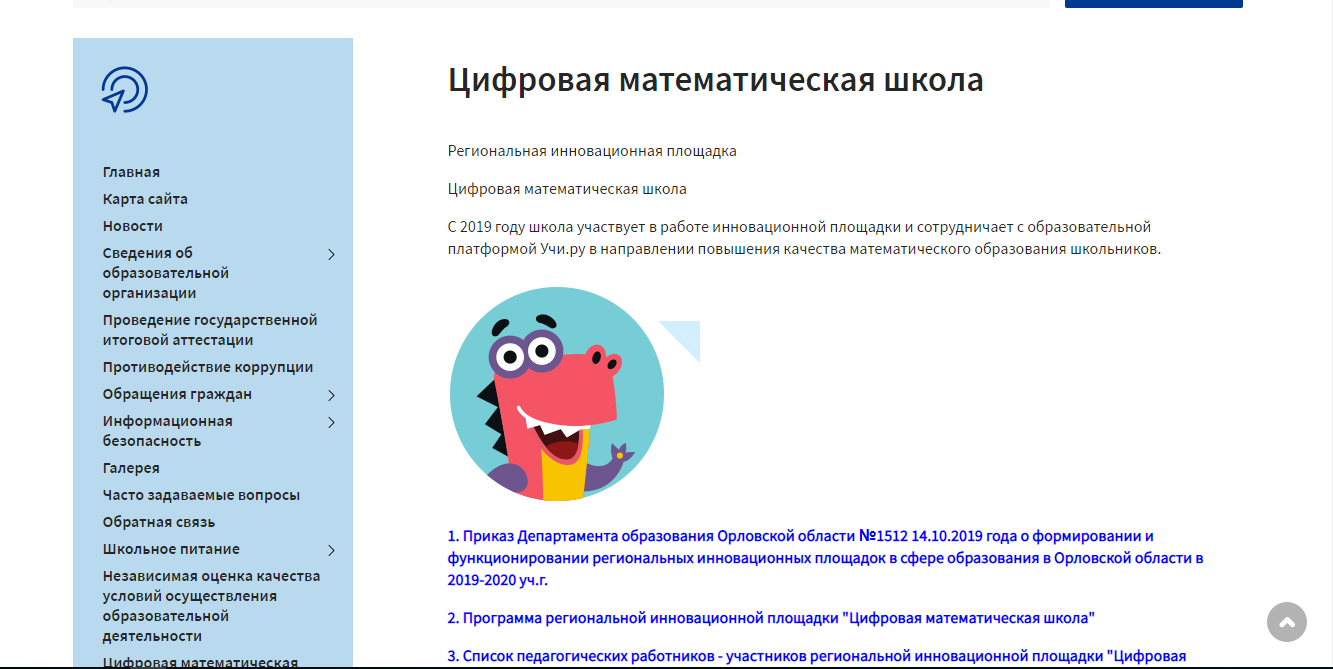 http://mokhovitsa-sosh.obr57.ru/cifrovaja-matematiczeskaja-shkola/http://mokhovitsa-sosh.obr57.ru/cifrovaja-matematiczeskaja-shkola/http://mokhovitsa-sosh.obr57.ru/cifrovaja-matematiczeskaja-shkola/http://mokhovitsa-sosh.obr57.ru/cifrovaja-matematiczeskaja-shkola/http://mokhovitsa-sosh.obr57.ru/cifrovaja-matematiczeskaja-shkola/http://mokhovitsa-sosh.obr57.ru/cifrovaja-matematiczeskaja-shkola/http://mokhovitsa-sosh.obr57.ru/cifrovaja-matematiczeskaja-shkola/http://mokhovitsa-sosh.obr57.ru/cifrovaja-matematiczeskaja-shkola/http://mokhovitsa-sosh.obr57.ru/cifrovaja-matematiczeskaja-shkola/http://mokhovitsa-sosh.obr57.ru/cifrovaja-matematiczeskaja-shkola/http://mokhovitsa-sosh.obr57.ru/cifrovaja-matematiczeskaja-shkola/http://mokhovitsa-sosh.obr57.ru/cifrovaja-matematiczeskaja-shkola/http://mokhovitsa-sosh.obr57.ru/cifrovaja-matematiczeskaja-shkola/http://mokhovitsa-sosh.obr57.ru/cifrovaja-matematiczeskaja-shkola/http://mokhovitsa-sosh.obr57.ru/cifrovaja-matematiczeskaja-shkola/http://mokhovitsa-sosh.obr57.ru/cifrovaja-matematiczeskaja-shkola/http://mokhovitsa-sosh.obr57.ru/cifrovaja-matematiczeskaja-shkola/http://mokhovitsa-sosh.obr57.ru/cifrovaja-matematiczeskaja-shkola/http://mokhovitsa-sosh.obr57.ru/cifrovaja-matematiczeskaja-shkola/http://mokhovitsa-sosh.obr57.ru/cifrovaja-matematiczeskaja-shkola/http://mokhovitsa-sosh.obr57.ru/cifrovaja-matematiczeskaja-shkola/http://mokhovitsa-sosh.obr57.ru/cifrovaja-matematiczeskaja-shkola/